　29年7月　NMC月例会の報告　　　　　講演テーマ ：「シルクロードのオアシス、資源国ウズベキスタン」　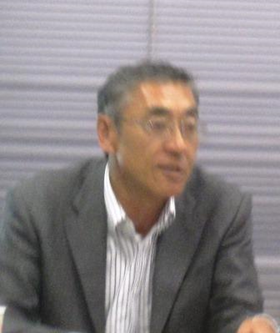 開催日：　7月24日(月)　18:30~20:10講師：  前・駐ウズベキスタン特命全権大使加藤　文彦氏(写真→)開催場所：　あんさんぶる荻窪　第２会議室参加者数：　35人内　　容：　会員２５名、非会員１０名と会場が満席となる中、加藤講師がご持参下さいました１７頁に及ぶパワポの資料(ｶﾗｰ版)が参加者に配られて、資料に添って詳しくご説明下さいました。下記資料については参加者にお尋ねください。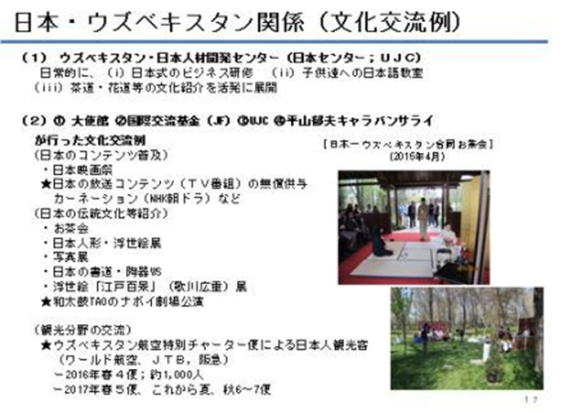 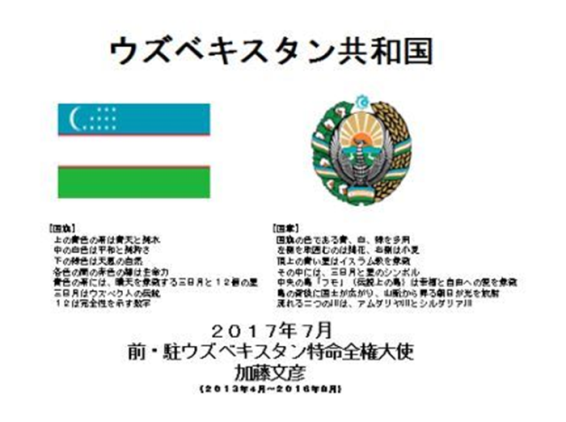 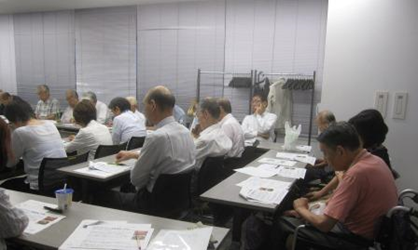 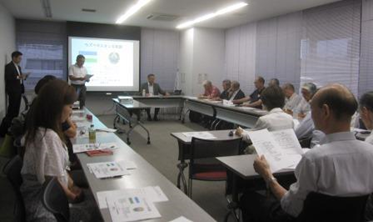 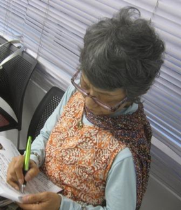 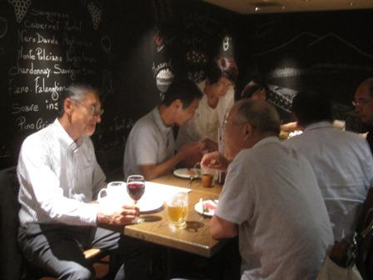 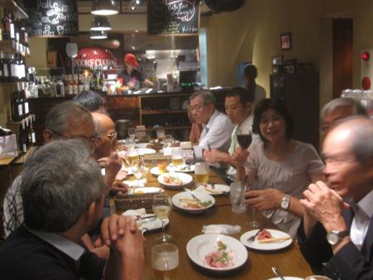 